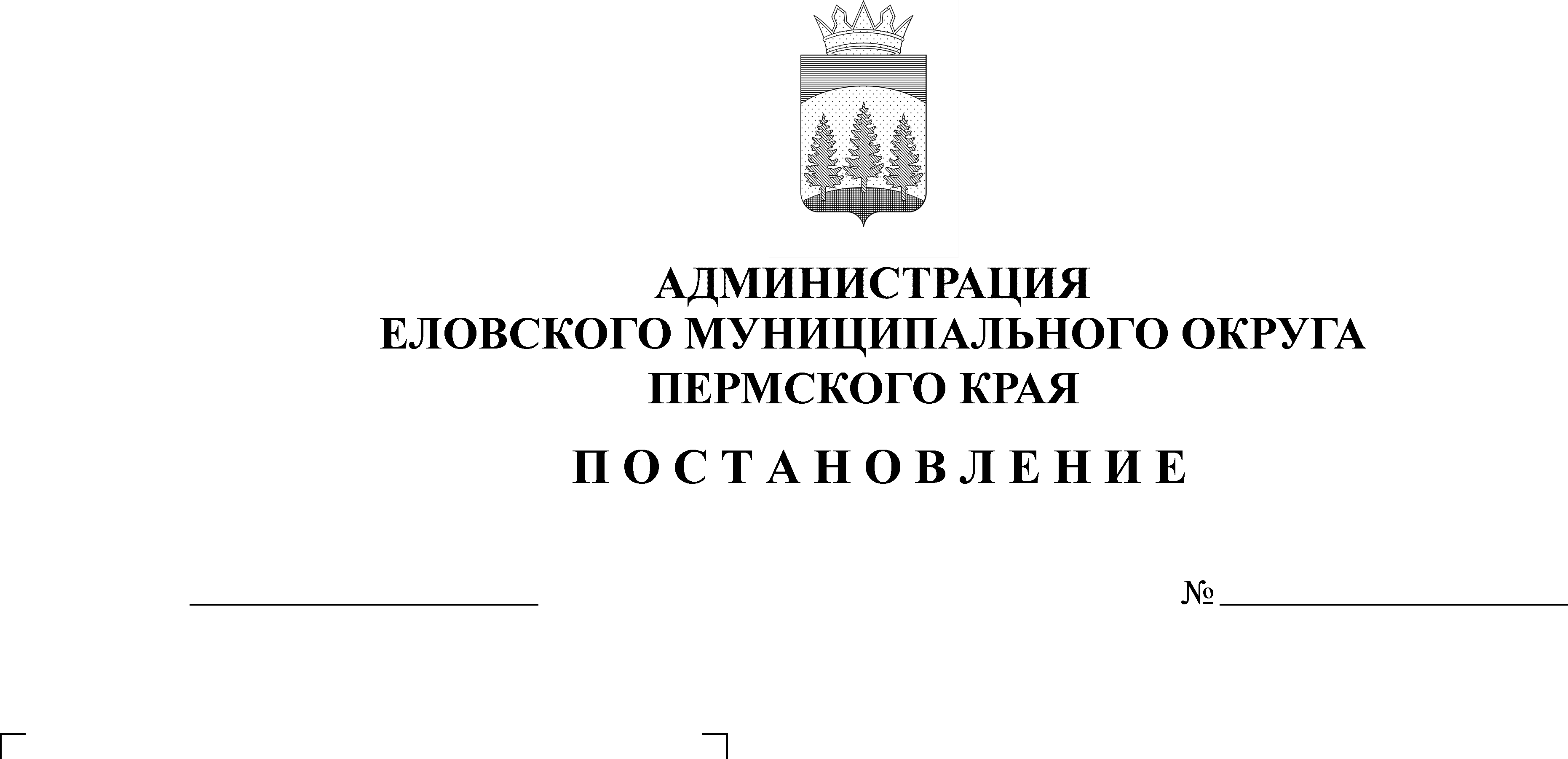 В соответствии со статьей 86 Бюджетного кодекса Российской Федерации, пунктом 4 части 1 статьи 16 Федерального закона от 06 октября 2003 г. № 131-ФЗ «Об общих принципах организации местного самоуправления в Российской Федерации», Уставом Еловского муниципального округа Пермского края, Положением о бюджетном процессе в Еловском муниципальном округе Пермского края, утвержденным решением Думы Еловского муниципального округа Пермского края от 24 декабря 2020 г. № 67Администрация Еловского муниципального округа Пермского края ПОСТАНОВЛЯЕТ:1. Установить на неограниченный срок расходное обязательство Еловского муниципального округа Пермского края по вопросам местного значения по организации теплоснабжения, газоснабжения, водоснабжения населения, водоотведения в границах Еловского муниципального округа Пермского края.Определить, что расходы, связанные с реализацией расходного обязательства, установленного пунктом 1 настоящего Постановления, осуществляются за счет собственных доходов бюджета Еловского муниципального округа Пермского края, а также в случае участия в мероприятиях региональных и федеральных программ за счет средств краевого бюджета и федерального бюджета.3. Установить главным распорядителем бюджетных средств, организующим исполнение расходного обязательства, установленного пунктом 1 настоящего Постановления, Администрацию Еловского муниципального округа Пермского края.4. Настоящее Постановление обнародовать на официальном сайте газеты «Искра Прикамья» и официальном сайте Еловского муниципального округа Пермского края.5. Постановление вступает в силу с 01 января 2022 г.6. Контроль за исполнением Постановления возложить на заместителя главы администрации Еловского муниципального округа по развитию инфраструктуры.Глава муниципального округа – глава администрации Еловского муниципального округа Пермского края					     А.А. Чечкин